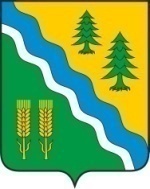 АДМИНИСТРАЦИЯ КРИВОШЕИНСКОГО РАЙОНАПОСТАНОВЛЕНИЕ                                 23.01.2023                                                                                                                                        №42 с. Кривошеино                                                                                                                      Томской областиО внесении изменений в  постановление Администрации Кривошеинского районаот 07.11.2019 №683 «Об утверждении муниципальной программы «Развитие пассажирского транспорта на территории Кривошеинского района на 2020 – 2022 годы»В связи с изменениями в 2022 году объёмов финансирования на реализацию мероприятий муниципальной программы «Развитие пассажирского транспорта на территории Кривошеинского района на 2020 – 2022 годы»             ПОСТАНОВЛЯЮ:             1. Внести изменения  в приложение к постановлению Администрации Кривошеинского района от  07.11.2019  №  683 «Об утверждении муниципальной программы «Развитие пассажирского транспорта на территории Кривошеинского района на 2020 – 2022 годы» (далее программа), следующего содержания:	1) В Паспорте муниципальной программы «Развитие пассажирского транспорта на территории Кривошеинского района на 2020 – 2022 годы» строку: «Объемы и источники финансирования программы» изложить в следующей редакции:	2) Таблицу №2 раздела 5 «Перечень программных мероприятий» изложить следующей редакции:2. Настоящее постановление подлежит опубликованию в  газете «Районные вести» и размещению на официальном сайте муниципального образования Кривошеинский район в информационно-коммуникационной сети «Интернет».	3.  Настоящее постановление вступает в силу с даты официального опубликования.     	4. Контроль за исполнением настоящего постановления возложить на Первого заместителя  Главы Кривошеинского района.Глава Кривошеинского района                                                                              А.Н КоломинХлебникова Е.В (838251)-2-10-31Прокуратура, Архипов А.М., Управление финансов, Экономический отделОбъемы и      
источники     
финансирования
программы     Общий объем финансирования составляет 1 934,109 тыс. руб. в т.ч. по годам реализации:Общий объем финансирования составляет 1 934,109 тыс. руб. в т.ч. по годам реализации:Общий объем финансирования составляет 1 934,109 тыс. руб. в т.ч. по годам реализации:Общий объем финансирования составляет 1 934,109 тыс. руб. в т.ч. по годам реализации:Общий объем финансирования составляет 1 934,109 тыс. руб. в т.ч. по годам реализации:Объемы и      
источники     
финансирования
программы     202020212022ВсегоОбъемы и      
источники     
финансирования
программы     По источникам финансирования:        1 934,109Объемы и      
источники     
финансирования
программы     Внебюджетные источники0001 934,109Объемы и      
источники     
финансирования
программы     Местный бюджет289, 176617,3331 027,61 934,109Объемы и      
источники     
финансирования
программы     Областной бюджет0001 934,109Объемы и      
источники     
финансирования
программы     Федеральный бюджет0001 934,109№ п/п№ п/пНаименование мероприятийСроки испол-ненияОбъем финанси-рования (тыс.руб.)Источники финансированияИсточники финансированияИсточники финансированияИсточники финансированияИсточники финансирования№ п/п№ п/пНаименование мероприятийСроки испол-ненияОбъем финанси-рования (тыс.руб.)Федеральный бюджетФедеральный бюджетОбластной бюджетМестный бюджетВне-бюджетные источникиЦель программы: развитие системы пассажирских перевозок, обеспечивающей повышение доступности и качество услуг на территории Кривошеинского районаЦель программы: развитие системы пассажирских перевозок, обеспечивающей повышение доступности и качество услуг на территории Кривошеинского районаЦель программы: развитие системы пассажирских перевозок, обеспечивающей повышение доступности и качество услуг на территории Кривошеинского районаЦель программы: развитие системы пассажирских перевозок, обеспечивающей повышение доступности и качество услуг на территории Кривошеинского районаЦель программы: развитие системы пассажирских перевозок, обеспечивающей повышение доступности и качество услуг на территории Кривошеинского районаЦель программы: развитие системы пассажирских перевозок, обеспечивающей повышение доступности и качество услуг на территории Кривошеинского районаЦель программы: развитие системы пассажирских перевозок, обеспечивающей повышение доступности и качество услуг на территории Кривошеинского районаЦель программы: развитие системы пассажирских перевозок, обеспечивающей повышение доступности и качество услуг на территории Кривошеинского районаЦель программы: развитие системы пассажирских перевозок, обеспечивающей повышение доступности и качество услуг на территории Кривошеинского районаЦель программы: развитие системы пассажирских перевозок, обеспечивающей повышение доступности и качество услуг на территории Кривошеинского района1Задача 1 Обеспечение доступности и повышение качества транспортных услугЗадача 1 Обеспечение доступности и повышение качества транспортных услугЗадача 1 Обеспечение доступности и повышение качества транспортных услугЗадача 1 Обеспечение доступности и повышение качества транспортных услугЗадача 1 Обеспечение доступности и повышение качества транспортных услугЗадача 1 Обеспечение доступности и повышение качества транспортных услугЗадача 1 Обеспечение доступности и повышение качества транспортных услугЗадача 1 Обеспечение доступности и повышение качества транспортных услугЗадача 1 Обеспечение доступности и повышение качества транспортных услуг1.1Предоставление субсидий юридическим лицам и индивидуальным предпринимателям на организацию пассажирских перевозок, в том числе осуществляющим пассажирские перевозки по маршрутам с низким пассажиропотоком автомобильным и водным транспортомПредоставление субсидий юридическим лицам и индивидуальным предпринимателям на организацию пассажирских перевозок, в том числе осуществляющим пассажирские перевозки по маршрутам с низким пассажиропотоком автомобильным и водным транспортом2020 – 2022 гг.1 934,1091 934,109001 934,10901.1Предоставление субсидий юридическим лицам и индивидуальным предпринимателям на организацию пассажирских перевозок, в том числе осуществляющим пассажирские перевозки по маршрутам с низким пассажиропотоком автомобильным и водным транспортомПредоставление субсидий юридическим лицам и индивидуальным предпринимателям на организацию пассажирских перевозок, в том числе осуществляющим пассажирские перевозки по маршрутам с низким пассажиропотоком автомобильным и водным транспортом2020289,176289,17600289,17601.1Предоставление субсидий юридическим лицам и индивидуальным предпринимателям на организацию пассажирских перевозок, в том числе осуществляющим пассажирские перевозки по маршрутам с низким пассажиропотоком автомобильным и водным транспортомПредоставление субсидий юридическим лицам и индивидуальным предпринимателям на организацию пассажирских перевозок, в том числе осуществляющим пассажирские перевозки по маршрутам с низким пассажиропотоком автомобильным и водным транспортом2021617,333617,33300617,33301.1Предоставление субсидий юридическим лицам и индивидуальным предпринимателям на организацию пассажирских перевозок, в том числе осуществляющим пассажирские перевозки по маршрутам с низким пассажиропотоком автомобильным и водным транспортомПредоставление субсидий юридическим лицам и индивидуальным предпринимателям на организацию пассажирских перевозок, в том числе осуществляющим пассажирские перевозки по маршрутам с низким пассажиропотоком автомобильным и водным транспортом20221 027,61 027,6001 027,60Итого по мероприятиюИтого по мероприятию2020 – 2022 гг.1 934,1091 934,109001 934,1090Итого по мероприятиюИтого по мероприятию2020289,176289,17600289,1760Итого по мероприятиюИтого по мероприятию2021617,333617,33300617,3330Итого по мероприятиюИтого по мероприятию20221 027,61 027,6001 027,60